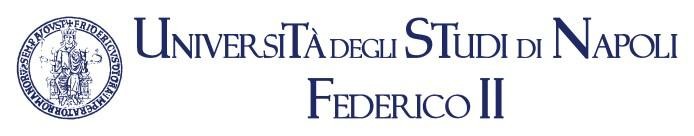 				Orario delle lezioni a.a. 2018/2019         II Anno I Semestre per il corso di studio M81 –  Tecniche Audiometriche				http://m81.corsidistudio.unina.it/Le lezioni si terranno presso l'edificio 13(aula B) o presso le aule dell’edificio 10 (vedi dettagli ultima pagina).N.B.: Le lezioni di Igiene Generale e Medicina del lavoro si svolgeranno in orari leggermente diversi dalle altre iniziando alle 13.30 e terminando alle 17.30 invece che alle 13.00-17.00 Riepilogo Insegnamenti per il II Anno I SemestreAUDIOLOGIA E PSICOLOGIA (ESAME) (Presidente Commissione: Prof.ssa Annamaria Franzè)         Audiologia II (Prof.ssa Franzè Annamaria) (Aula B Edificio 13)          Psicologia generale  (Prof. Maldonato Nelson Mauro) (Aula B Edificio 13)AUDIOMETRIA E PSICOMETRIA (ESAME) (Presidente Commissione: Prof.  Elio Marciano)	Audiometria II  (Prof . Marciano Elio) (Aula B Edificio 13)	    Aspetti epidemiologici    (Prof. Maldonato Nelson Mauro) (Aula B Edificio 13)PROMOZIONE DELLA SALUTE, SICUREZZA E GESTIONE DELLE ATTIVITA’ (ESAME) (Presidente Commissione: ( Prof. Luigi Camera ) 	    Norme di sicurezza  (Prof. Camera Luigi) (Aula B Edificio 13)	Igiene generale  (Prof.ssa Pennino Francesca) (Aula Edificio 10)	Medicina del Lavoro (Prof. Sbordone Carmine) (Aula Edificio 10)MEDICINA CLINICA (ESAME) (Presidente Commissione: Prof. Iengo Maurizio)	Patologia Clinica (Prof.ssa Prevete Nella) (Aula B Edificio 13)	Otorino Laringoiatria  (Prof. Maurizio Iengo) (Aula B Edificio 13)	Medicina Interna  (Prof. Di Minno Giovanni / Iannuzzo Gabriella (Aula B Edificio 13)TIROCINIO II ANNO I SEMESTRE  (ESAME)(Edificio 13)(Presidente Commissione: Prof. Franzè AnnamariaDIRETTORE DIDATTICO DEI TIROCINIDott.ssa Nardo Maria PatriziaOrarioLunedì 15.10Martedì 16.10Mercoledì 17.10Giovedì 18.10Venerdì 19.108.30-9.30TirocinioTirocinioAudiologia IITirocinioTirocinio9.30-10.30TirocinioTirocinioAudiologia IITirocinioTirocinio10.30-11.30TirocinioTirocinioTirocinioTirocinioTirocinio11.30-12.30TirocinioTirocinioTirocinioTirocinioTirocinioPAUSAPAUSAPAUSAPAUSAPAUSA13.00-14.00Audiologia IIAudiometria IIOtorino laringoiatriaAudiometria II14.00-15.00Audiologia II IITirocinioAudiometria IINorme di sicurezzaOtorino laringoiatriaAudiometria II Tirocinio15.00-16.00Medicina InternaPatologia ClinicaNorme di sicurezzaPsicologia generale16.00-17.00Medicina InternaPatologia ClinicaNorme di sicurezzaPsicologia generale generaleOrarioLunedì 22.10Martedì 23.10Mercoledì 24.10Giovedì 25.10Venerdì 26.108.30-9.30TirocinioTirocinioAudiologia IITirocinioTirocinio9.30-10.30TirocinioTirocinioAudiologia IITirocinioTirocinio10.30-11.30TirocinioTirocinioTirocinioTirocinioTirocinio11.30-12.30TirocinioTirocinioTirocinioTirocinioTirocinioPAUSAPAUSAPAUSAPAUSAPAUSA13.00-14.00Audiologia IIAudiometria IIOtorino laringoiatriaAudiometria II 14.00-15.00Audiologia II IITirocinioAudiometria IINorme di sicurezzaOtorino laringoiatriaAudiometria II Tirocinio15.00-16.00Medicina InternaPatologia ClinicaNorme di sicurezzaPsicologia generale16.00-17.00Medicina InternaPatologia ClinicaNorme di sicurezzaPsicologia generale generaleOrarioLunedì 29.10Martedì 30.10Mercoledì 31.10Giovedì 01.11Venerdì 02.118.30-9.30TirocinioTirocinioAudiologia IIFESTATirocinio9.30-10.30TirocinioTirocinioAudiologia IIFESTATirocinio10.30-11.30TirocinioTirocinioTirocinioFESTATirocinio11.30-12.30TirocinioTirocinioTirocinioFESTATirocinioPAUSAPAUSAPAUSAPAUSAPAUSA13.00-14.00Audiologia IIAudiometria IIFESTAAudiometria II 14.00-15.00Audiologia II IITirocinioAudiometria IINorme di sicurezzaFESTAAudiometria II Tirocinio15.00-16.00Medicina InternaPatologia ClinicaNorme di sicurezzaFESTA16.00-17.00Medicina InternaPatologia ClinicaNorme di sicurezzaFESTAOrarioLunedì 05.11Martedì 06.11Mercoledì 07.11Giovedì 08.11Venerdì 09.118.30-9.30TirocinioTirocinioAudiologia IITirocinioTirocinio9.30-10.30TirocinioTirocinioAudiologia IITirocinioTirocinio10.30-11.30TirocinioTirocinioTirocinioTirocinioTirocinio11.30-12.30TirocinioTirocinioTirocinioTirocinioTirocinioPAUSAPAUSAPAUSAPAUSAPAUSA13.00-14.00Audiologia IIAudiometria IIOtorino laringoiatriaAudiometria II14.00-15.00Audiologia II IITirocinioAudiometria IINorme di sicurezzaOtorino laringoiatriaAudiometria II Tirocinio15.00-16.00Medicina InternaPatologia ClinicaNorme di sicurezzaPsicologia generale16.00-17.00Medicina InternaPatologia ClinicaNorme di sicurezzaPsicologia generaleOrarioLunedì 12.11Martedì 13.11Mercoledì 14.11Giovedì 15.11Venerdì 16.118.30-9.30TirocinioTirocinioAudiologia IITirocinioTirocinio9.30-10.30TirocinioTirocinioAudiologia IITirocinioTirocinio10.30-11.30TirocinioTirocinioTirocinioTirocinioTirocinio11.30-12.30TirocinioTirocinioTirocinioTirocinioTirocinioPAUSAPAUSAPAUSAPAUSAPAUSATirocinio13.00-14.00Audiologia IIAudiometria IIAudiometria IIOtorino laringoiatriaAudiometria II14.00-15.00Audiologia II IITirocinioAudiometria IIAudiometria IIOtorino laringoiatriaAudiometria II15.00-16.00Medicina InternaPatologia ClinicaAspetti epidem.Psicologia generale16.00-17.00Medicina InternaPatologia ClinicaAspetti epidem.Psicologia generale generaleOrarioLunedì 19.11Martedì 20.11Mercoledì 21.11Giovedì 22.11Venerdì 23.118.30-9.30TirocinioTirocinioAudiologia IITirocinioTirocinio9.30-10.30TirocinioTirocinioAudiologia IITirocinioTirocinio10.30-11.30TirocinioTirocinioTirocinioTirocinioTirocinio11.30-12.30TirocinioTirocinioTirocinioTirocinioTirocinioPAUSAPAUSAPAUSAPAUSAPAUSATirocinio13.00-14.00Audiologia IIAudiometria IIAudiometria IIOtorino laringoiatriaIgiene generale 14.00-15.00Audiologia II IITirocinioAudiometria IIAudiometria IIOtorino laringoiatriaIgiene generale15.00-16.00Medicina InternaPatologia ClinicaAspetti epidem.Psicologia generaleMedicina del lavoro16.00-17.00Medicina InternaPatologia ClinicaAspetti epidem.Psicologia generale Medicina del lavoroOrarioLunedì 26.11Martedì 27.11Mercoledì 28.11Giovedì 29.11Venerdì 30.118.30-9.30TirocinioTirocinioAudiologia IITirocinioTirocinio9.30-10.30TirocinioTirocinioAudiologia II IITirocinioTirocinioTirocinio10.30-11.30TirocinioTirocinioTirocinioTirocinioTirocinio11.30-12.30TirocinioTirocinioTirocinioTirocinioTirocinioPAUSA13.00-14.00Audiologia IIAudiometria IIAudiometria IIOtorino laringoiatriaIgiene generale14.00-15.00Audiologia II IITirocinioAudiometria IIAudiometria IIOtorino laringoiatriaIgiene generale15.00-16.00Medicina InternaPsicologia generaleOtorino laringoiatriaMedicina del lavoro16.00-17.00Medicina InternaPsicologia generaleMedicina del lavoroOrarioLunedì 03.12Martedì 04.12Mercoledì 05.12Giovedì 06.12Venerdì 07.128.30-9.30TirocinioTirocinioAudiologia IITirocinioTirocinio9.30-10.30TirocinioTirocinioAudiologia IITirocinioTirocinio10.30-11.30TirocinioTirocinioTirocinioTirocinioTirocinio11.30-12.30TirocinioTirocinioTirocinioTirocinioTirocinioPAUSAPAUSAPAUSAPAUSAPAUSATirocinio13.00-14.00Audiologia IIAudiometria IIAudiometria IIOtorino laringoiatriaIgiene generale14.00-15.00Audiologia IIAudiometria IIAudiometria IIOtorino laringoiatriaIgiene generale15.00-16.00Medicina InternaAspetti epidem.Otorino laringoiatriaMedicina del lavoro16.00-17.00Medicina InternaAspetti epidem.Medicina del lavoroOrarioLunedì 10.12Martedì 11.12Mercoledì 12.12Giovedì 13.12Venerdì 14.128.30-9.30TirocinioTirocinioAudiologia IITirocinioTirocinio9.30-10.30TirocinioTirocinioAudiologia IITirocinioTirocinio10.30-11.30TirocinioTirocinioTirocinioTirocinioTirocinio11.30-12.30TirocinioTirocinioTirocinioTirocinioTirocinioPAUSA13.00-14.00Audiologia IIAudiometria IIAudiologia IIOtorino laringoiatriaIgiene generale14.00-15.00Audiologia IIAudiometria IIAudiologia II IITirocinioOtorino laringoiatriaIgiene generale15.00-16.00Medicina InternaAspetti epidem.Otorino laringoiatriaMedicina del lavoro16.00-17.00Medicina InternaAspetti epidem.Medicina del lavoroOrarioLunedì 17.12Martedì 18.12Mercoledì 19.12Giovedì 20.12Venerdì 21.128.30-9.30TirocinioTirocinioAudiologia IITirocinioTirocinio9.30-10.30TirocinioTirocinioAudiologia IITirocinioTirocinio10.30-11.30TirocinioTirocinioTirocinioTirocinioTirocinio11.30-12.30TirocinioTirocinioTirocinioTirocinioTirocinioPAUSAPAUSAPAUSAPAUSAPAUSA13.00-14.00Audiologia IIAudiometria IIAudiologia IIOtorino laringoiatria14.00-15.00Audiologia IIAudiometria IIAudiologia IIOtorino laringoiatria15.00-16.00Medicina InternaAspetti epidem.Otorino laringoiatria16.00-17.00Medicina InternaAspetti epidem.OrarioLunedì 24.12Martedì 25.12Mercoledì 26.12Giovedì 27.12Venerdì 28.128.30-9.30FESTAFESTAFESTAFESTAFESTA9.30-10.30FESTAFESTAFESTAFESTAFESTA10.30-11.30FESTAFESTAFESTAFESTAFESTA11.30-12.30FESTAFESTAFESTAFESTAFESTA13.00-14.00FESTA.FESTA.FESTA.FESTA.FESTA.14.00-15.00FESTA.FESTA.FESTA.FESTA.FESTA.15.00-16.00FESTA.FESTA.FESTA.FESTA.FESTA.16.00-17.00FESTA.FESTA.FESTA.FESTA.FESTA.FESTA.FESTA.FESTA.FESTA.FESTA.OrarioLunedì 31.12Martedì 01.01Mercoledì 02.01Giovedì 03.01Venerdì 04.018.30-9.309.30-10.3010.30-11.3011.30-12.30PAUSAPAUSAPAUSAPAUSAPAUSA13.00-14.0014.00-15.0015.00-16.0016.00-17.00OrarioLunedì 07.01Martedì 08.01Mercoledì 09.01Giovedì 10.01Venerdì 11.018.30-9.30TirocinioTirocinioAudiologia IITirocinioTirocinio9.30-10.30TirocinioTirocinioAudiologia IITirocinioTirocinio10.30-11.30TirocinioTirocinioTirocinioTirocinioTirocinio11.30-12.30TirocinioTirocinioTirocinioTirocinioTirocinioPAUSAPAUSAPAUSAPAUSAPAUSA13.00-14.00Audiologia IIAudiometria IIAudiologia IIOtorino laringoiatriaIgiene generale14.00-15.00Audiologia IIAudiometria IIAudiologia II IITirocinioOtorino laringoiatriaIgiene generale15.00-16.00Medicina InternaOtorino laringoiatriaMedicina del lavoro16.00-17.00Medicina InternaMedicina del lavoroOrarioLunedì 14.01Martedì 15.01Mercoledì 16.01Giovedì 17.01Venerdì 18.018.30-9.30TirocinioTirocinioAudiologia IITirocinioTirocinio9.30-10.30TirocinioTirocinioAudiologia IITirocinioTirocinio10.30-11.30TirocinioTirocinioTirocinioTirocinioTirocinio11.30-12.30TirocinioTirocinioTirocinioTirocinioTirocinio13.00-14.00Audiologia IIAudiometria IIAudiologia IIOtorino laringoiatriaIgiene generale14.00-15.00Audiologia IIAudiometria IIAudiologia II IITirocinioOtorino laringoiatriaIgiene generale15.00-16.00Medicina InternaOtorino laringoiatriaMedicina del lavoro16.00-17.00Medicina InternaMedicina del lavoroOrarioLunedì 21.01Martedì 22.01Mercoledì 23.01Giovedì 24.01Venerdì 25.018.30-9.30TirocinioTirocinioAudiologia IITirocinioTirocinio9.30-10.30TirocinioTirocinioAudiologia II TirocinioTirocinioTirocinio10.30-11.30TirocinioTirocinioTirocinioTirocinioTirocinio11.30-12.30TirocinioTirocinioTirocinioTirocinioTirocinioPAUSAPAUSAPAUSAPAUSAPAUSA13.00-14.00Audiologia IIAudiometria IIAudiometria IIOtorino laringoiatriaAspetti epidemiologici14.00-15.00Audiologia II IITirocinioAudiometria IIAudiometria IIOtorino laringoiatriaAspetti epidemiologici15.00-16.00Otorino laringoiatria16.00-17.00OrarioLunedì 28.01Martedì 29.01Mercoledì 30.01Giovedì 31.01Venerdì 01.028.30-9.30TirocinioTirocinioTirocinioTirocinioTirocinio9.30-10.30TirocinioTirocinioTirocinioTirocinioTirocinio10.30-11.30TirocinioTirocinioTirocinioTirocinioTirocinio11.30-12.30TirocinioTirocinioTirocinioTirocinioTirocinioPAUSAPAUSAPAUSAPAUSAPAUSA13.00-14.00Audiometria IIOtorinolaringoiatriaOtorinolaringoiatria14.00-15.00Audiometria IIOtorinolaringoiatriaOtorinolaringoiatria15.00-16.00Otorinolaringoiatria16.00-17.00